7 класс, 2 занятие.  Тема урока: «Аккорды в тональности. Уменьшенный вводный септаккорд».     Повторение и освоение следующих понятий: Аккорд, тональность, септаккорд, разрешение, уменьшенный вводный септаккорд.     Добрый день, дорогие ребята.  Мы продолжаем работу с аккордами. В следующих аккордах  тональности Es-dur подпишите снизу функцию (T,S,D, II, III, VI,VII) и вид (53,  6-акк, 64 и т.д.), а сверху – тип аккорда (маж., мин., ум.,ув., 65, 2-акк. И т.д ):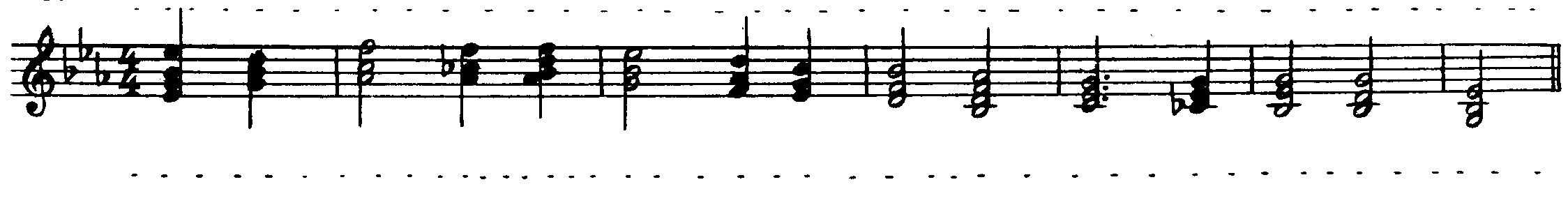 Спойте и сыграйте аккорды. Постройте эту же цепочку аккордов в тональности  D-dur.      Один из самых ярких и напряженных  аккордов в музыке – уменьшенный вводный септаккорд. Мы его уже видели в примере из оперы К.В.Глюка из оперы «Орфей и Эвридика». Это один из самых неустойчивых аккордов (почему?), который композиторы  использовали для создания драматического или трагического характера в музыке.  Это один из немногих аккордов, который состоит из одинаковых интервалов (каких?). Он строится в мажоре и миноре (какого вида?) и имеет в своем составе  характерный интервал и тритоны (какие и между какими звуками?). И кстати, давайте повторим, как называются звуки септаккорда: нижний – прима, второй - ?, третий - ?, верхний - ?  Кроме того, этот аккорд имеет необычное разрешение, какое и почему?       Постройте уменьшенный вводный септаккорд в мажорных и минорных тональностях с 4 ключевыми знаками и разрешите.     Спойте и сыграйте фрагмент из песни Ф.Шуберта «Бурное утро»: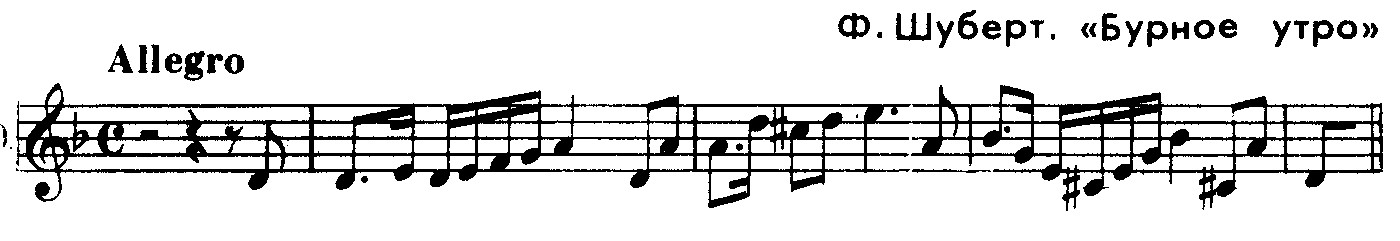 Ответьте на вопросы:Каков характер этой музыки?Определите лад и тональность фрагмента.Найдите в мелодии аккорд, определите. Выпишите аккорд в тетрадь и разрешите.Сочините мелодию (8 тактов) с участием уменьшенного вводного септаккорда. Придумайте название.Можете ли вы привести примеры использования композиторами уменьшенного вводного септаккорда? Играли ли вы такую музыку по специальности? Приведите примеры.